实验室安全标识1. 指示标识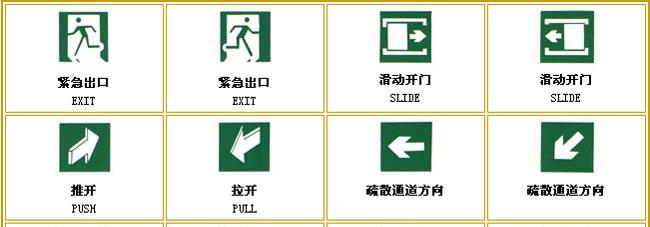  2. 禁止标识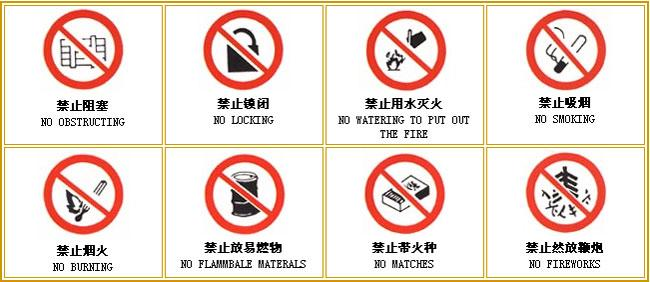  3. 警告标识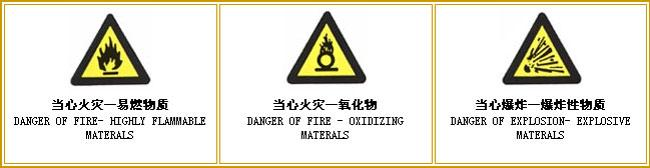  4 安全标识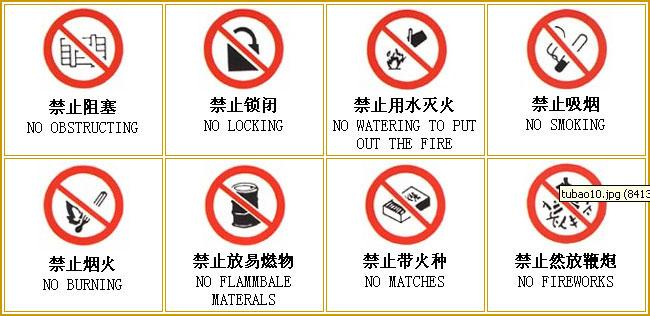 